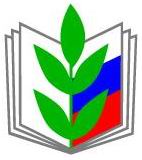 ПРОФСОЮЗ РАБОТНИКОВ НАРОДНОГО ОБРАЗОВАНИЯ И НАУКИ РФ                            (общероссийский профсоюз образования)КРАСНОДАРСКАЯ КРАЕВАЯ  ОРГАНИЗАЦИЯСОЧИНСКАЯ ГОРОДСКАЯ  ОРГАНИЗАЦИЯ                                         первичная профсоюзная организация                                              МОБУ НОШ-ДС №80                                     ПРОФСОЮЗНОЕ СОБРАНИЕ                                               ПРОТОКОЛ           «15» октября 2019 г.         г. Сочи                                       № 1На учете состоит членов Профсоюза  -  34Присутствует членов Профсоюза       -  29Приглашены -7 работниковПредседатель собрания – Скотникова Н.А.Секретарь собрания –    Тавадова В.А..Повестка дня:2.1.О ходе выполнения Коллективного договора за 2016-2019гг.2.2.Разное.По-первому вопросу слушали: Челокьян Г.В. председателя ПК – о ходе выполнения КД за период ноябрь 2016- октябрь 2019гг. Челокьян Г.В. проинформировала коллектив об итогах хода выполнения коллективного договора- 2 раза в год был приведен анализ выполнения обязательств коллективного договора, итоги проверок выполнения коллективного договора в учреждении приведены в таблице (Отчет, итоговая таблица прилагаются).слушали: Шломину Е.В. директора МОБУ НОШ-ДС №80 -об итогах выполнения Коллективного договора за 2019г. Администрация МОБУ НОШ-ДС №80 тесно сотрудничает с профсоюзным комитетом; вся необходимая нормативно-правовая документация, локальные акты, распределение стимулирующих доплат и  надбавок, графики отпусков обсуждаются и согласовываются с профсоюзным комитетом; за отчетный период нарушений по начислению и выплате заработной платы не было; все доплаты и надбавки систематически выплачиваются всем работникам учреждения; 3 сотрудникам были предоставлены дополнительные оплачиваемые отпуска по КД.В прениях выступили:Козоброд Галина Алексеевна, член профсоюзного комитета-«О соблюдении трудового законодательства администрацией учреждения».В ходе выступления была заслушана информация о проверке ряда документов по выполнению трудового законодательства: проанализированы правила внутреннего трудового распорядка, порядок приема на работу сотрудников, должностные инструкции сотрудников, порядок выплаты заработной платы, порядок издания приказов по личному составу, трудовых книжек сотрудников, оформление личных дел сотрудников, работа по защите персональных данных работников учреждения, проанализирована работа руководителя с заявлениями сотрудников. По итогам проверки было выявлено следующее:-Правила внутреннего трудового распорядка оформлены в соответствии с требованиями трудового законодательства, Коллективного договора МОБУ НОШ-ДС №80, согласованы с профсоюзным комитетом, все сотрудники с ними ознакомлены под роспись;-со всеми сотрудниками заключены трудовой договор и дополнительные соглашения к ним, в трудовом договоре имеются все необходимые сроки действия, со всеми совместителями заключен срочный трудовой договор; -Положение об оплате труда, о надбавках и доплатах имеется, согласованно с профсоюзным комитетом;-сроки выплат заработной платы не нарушаются;-приказы по личному составу оформляются в унифицированной форме, содержание приказов соответствует требованиям во всех приказах имеется роспись сотрудников, все приказы по установлению надбавок, доплат и премий согласованы с профсоюзным комитетом;-количество трудовых книжек сотрудников соответствует количественному составу сотрудников, хранятся в сейфе у директора, имеется приказ о назначении ответственного лица по заполнению трудовых книжек, книга учета движения трудовых книжек прошита, пронумерована и скреплена печатью, имеет все разделы, соответствующие требованиям Постановления Минтруда России от 10.10.1993г №69. -все личные дела сотрудников оформлены верно, содержат полный комплект документов согласно описи;-в учреждении имеется утвержденное Положение о защите персональных данных работников, имеются необходимые заявления от сотрудников, все ознакомлены под роспись с данным Положением;Выявленные в ходе проверок недочеты и замечания были исправлены в рабочем режиме.Кадникова Елена Сергеевна, уполномоченный по охране труда-«О  соблюдении  норм и правил охраны труда» Выступающий проинформировала о работе Профсоюзного комитета по охране труда за период с ноября 2016 по октябрь 2019г. -имеются все нормативные акты и Инструкции по охране труда и пожарной безопасности в соответствии с Номенклатурой дел (в сентябре 2017г. были обновлены инструкции по охране труда (по мере необходимости).-все сотрудники ознакомлены под роспись с инструкциями по охране труда;-32 рабочих места учреждения прошли специальную оценку условий труда;-6 сотрудников учреждения обучены нормам охраны труда; -на электрооборудования нанесены все необходимые знаки безопасности, заменены электросветильники, проведены замеры освещения в кабинетах;- проведены предварительные и периодические медицинские осмотры сотрудников в соответствии с Перечнем профессий, которым данный вид деятельности необходим (в мае и ноябре  все сотрудники учреждения прошли медицинские обследования и осмотры.); -сотрудникам, в соответствии с перечнем профессий и работ, выданы все необходимые СИЗ, специальная одежда, мыло, смывающие и обеззараживающие средства своевременно.-надбавки за работу во вредных условиях труда выплачиваются по КД регулярно ( помощникам воспитателя, машинистке по стирке белья, уборщику служебных помещений, делопроизводителю в размере 12%);- в коллективе постоянно проводится разъяснительная работа по вопросам охраны труда;- имеется постоянно действующий уголок охраны труда;-выполнение Соглашения по охране труда, заключаемого ежегодно, рассмотрено 6 раз за отчетный период. Борисенко Светлана Анатольевна, заместитель директора по ВМР- «Об организации аттестации педагогических кадров и повышения их квалификации и участия в профессиональных конкурсах» Борисенко С.А. подробно остановилась на ходе организации и проведения аттестации педагогических работников. Были зачитаны основные статьи Положения о проведении аттестации педагогических кадров, об изменениях, вступивших в силу с 01 января 2017 года. Также была доведена информация о том, что за отчетный период:- было аттестовано 12 педагогов на соответствие занимаемой должности;-22 педагога прошли курсы повышения квалификации;-2 педагога участвовали в муниципальном этапе конкурса «Лучший воспитатель 2018г».Прихидько Валентина Владимировна, член ПК -«О лечебно-профилактических, оздоровительных и санитарно-бытовых мероприятиях» - за отчётный период проводился плановый медосмотр, работники постоянно получают информацию о предложениях по оздоровлению, были организованы «Дни здоровья» с выездом на природу(2раза).В 2016-2019гг профсоюзным комитетом и администрацией МОБУ НОШ-ДС №80 проводилась целенаправленная работа по выполнению коллективного договора в соответствии с планом работы. Заслушав доклад и обсудив ход выполнения коллективного договора Постановили:1.Отчет об итогах выполнения Коллективного договора за 2016-19 гг– утвердить.2.Признать работу профсоюзного комитета и администрации МОБУ НОШ-ДС№80 по выполнению обязательств Коллективного договора за отчетный период-     «удовлетворительной».3.Продолжить работу по подготовке  Коллективного договора на 2019-2022гг.4.Провести собрание трудового коллектива 15 ноября и принять новый коллективный договор на период 2019-2022гг. После голосования постановление принято-    единогласно  За – 29, против – 0, воздержались – 0.Председатель	 ПК  ______________ Г.В. Челокьян 